Warm-Up:  RadicalsHow do you multiply radicals?  Leave in radical form unless it is a perfect square!1.   		2.  		3.  		4.  		5.  How do you divide radicals?  Leave in radical form unless it is a perfect square!  Remember you cannot have a radical in the denominator! 11.   		12.  		13.  		14.  		15.  Right Triangles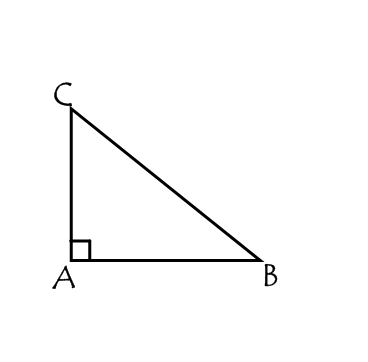 The side opposite the right angle is called the ________________________.Which side is this in ?  __________The other two sides of a right triangle are called    _______________.  Which sides are these in ?  _________________The legs are often referred to as opposite sides.Which side is opposite in ?  __________Which side is opposite in ?  __________Each of the non-right angles in a right triangle is an acute angle. What is true about the acute angles of a right triangle?  ______________________Practice with terminology and angle measures…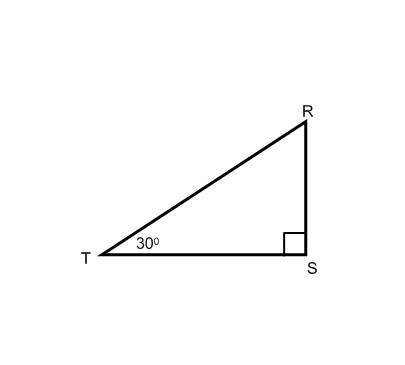 1.   Find the.  			________2.   Name the side opposite .  	________3.   Name the side opposite . 	________4.   Name the hypotenuse.  	________5.   Find the.  				________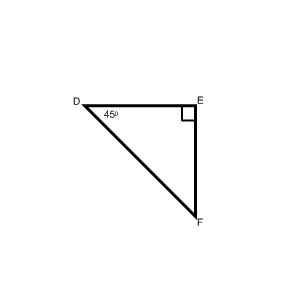 6.   What kind of triangle is ?	________7.   Name the side opposite .  		________8.   Name the side opposite . 		________9.   Name the hypotenuse.  		________SPECIAL RIGHT TRIANGLESThere are two types of special right triangles: __________________ & ____________________.        45o – 45o – 90o				30o – 60o – 90o		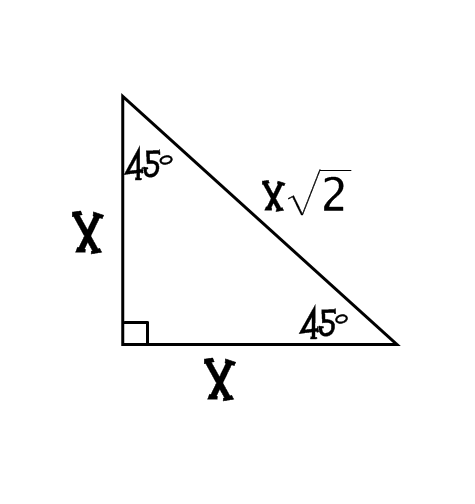 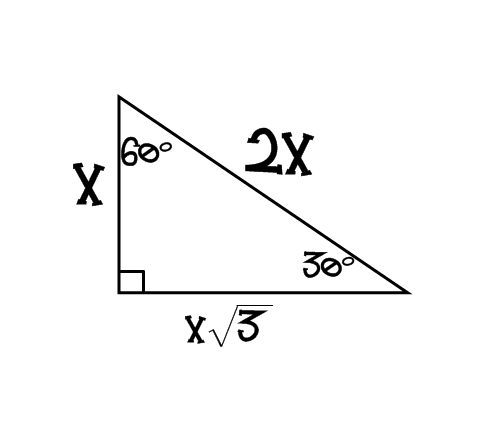 We are just going to look at just 30 – 60 – 90 today!!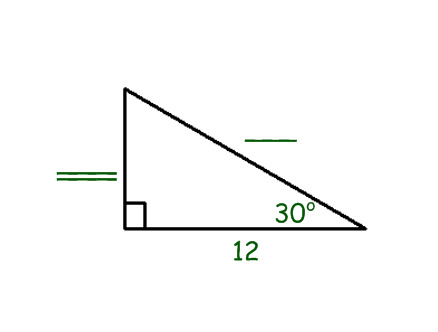 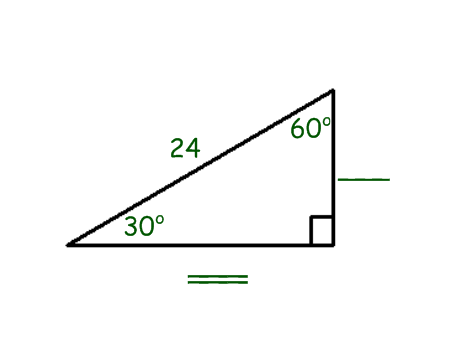 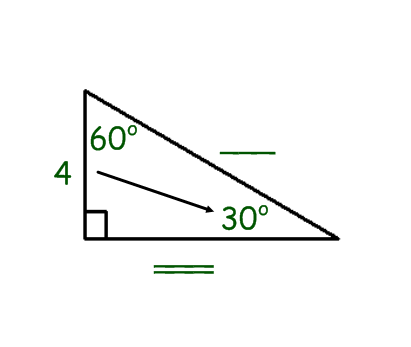 Examples1.  					2.  					3.  								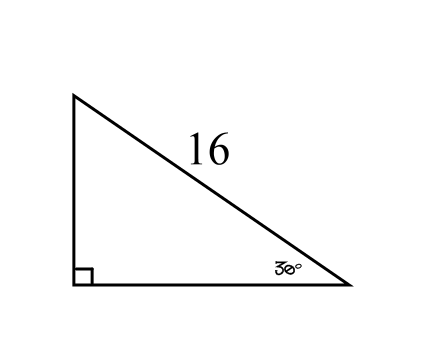 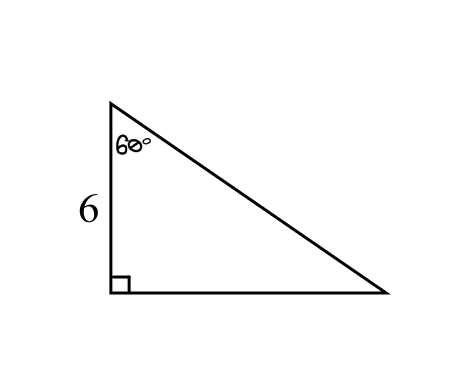 4.  							5.  					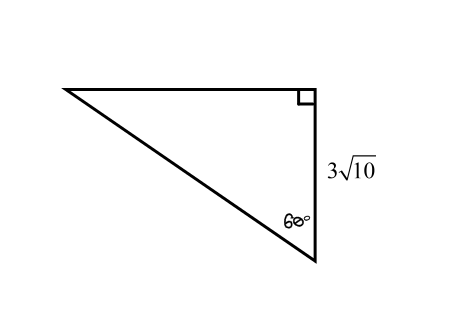 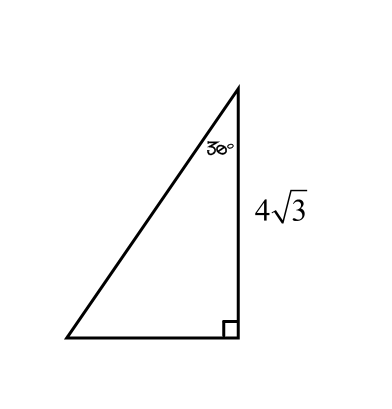 6.  							7.  7.  							8.  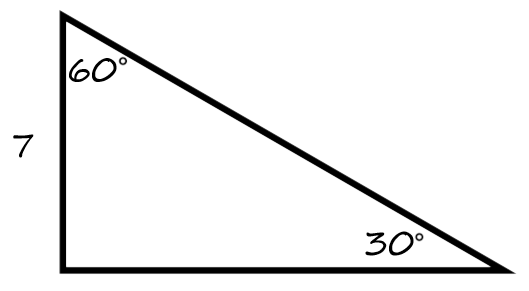 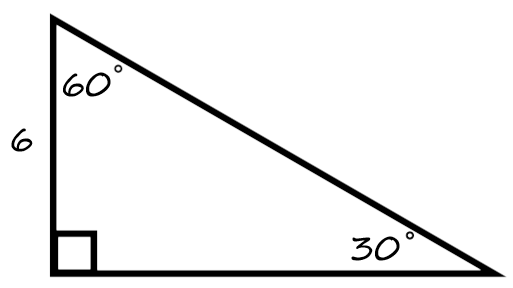 9.  							10.  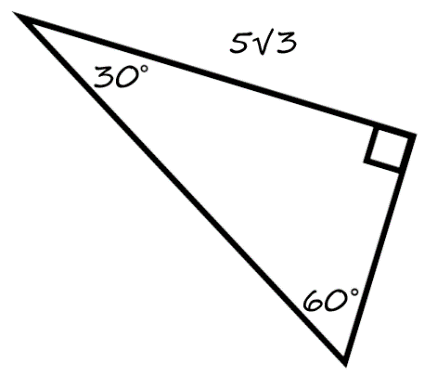 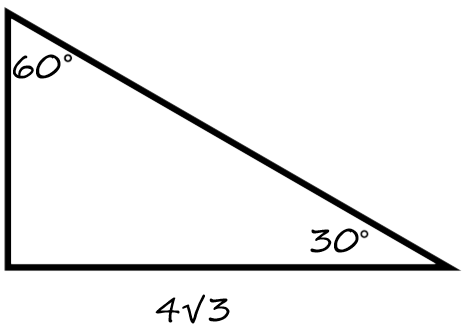 11.  							12.  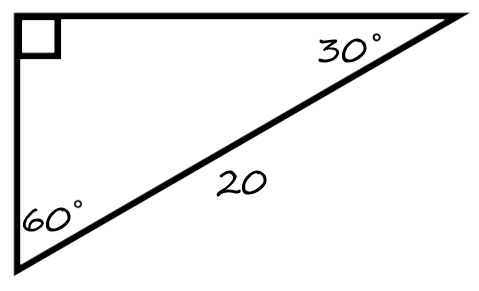 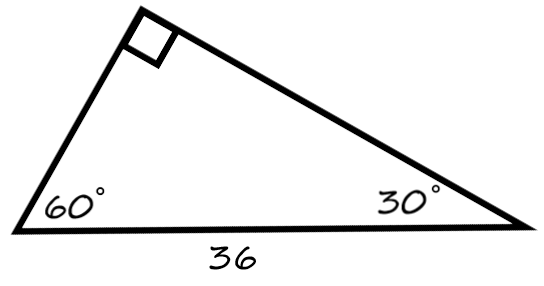 